BRALNA ZNAČKA - 4. razred 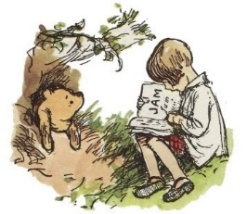 SEZNAM A: OBVEZNO BRANJEPrimož SUHODOLČAN: Živalske novice, PESNIŠKA ZBIRKA: Andrej ROZMAN ROZA: Mali rimski cirkus /Črvive pesmiSEZNAM B: IZBEREŠ TRI KNJIGE PO ŽELJIRoald DAHL: Čarobni prst / Žirafa in Peli in jaz/  KavleŽ ifLa / Čudoviti lisjak Rebecca Lisle: Veliki kačji pobegPiret RAUD: Prismuknjene zgodbeKate SAUNDERS: Čarovniški urokStefan BOONEN: Pozor, huda babica!Jessica SCOTT KERRIN: Martin Bridge Sara PENNYPACKER: Klementina/Klementina ima talentSlavko PREGL: Slaščičarna pri veseli Eli/Dva majhna velika ribiča/Ujeti ribičDietlof REICHE: Dogodivščine hrčka Frančka Hrček Franček na beguChristine NÖSTLINGER: Ognjeno rdeča Friderika/Franceve zgodbe (zbirka, 1 knjiga)Otfried PREUSSLER: Razbojnik RogoviležIvan SIVEC: Pika in hišni robot XY-13Mojca RUDOLF: Kje je Jure?Eva Š MAURER.: NepridipravljiceFrancesca SIMON: Pomagam HerkuluJanja VIDMAR: Čudni vitez/Matica je strahDim ZUPAN: Hektor in …(1 knjiga iz zbirke Hektor)/Tinček in tri zlate ribice/Trije dnevi Drekca Pekca …PRIPOJEDKE: pravljična kuharska knjiga za mlade bralce, jedce in kuhalce Hakon OVREAS: Super RjavkoUroš HROVAT: 1 knjiga iz zbirke Grad Prepih (Grozna žeja/Huda tabletka/Smetarski gusar/ …)SLOVENSKA ljudska pravljica (prebereš 3 pravljice)Svetlana MAKAROVIČ: Kosovirja na leteči žliciPeter SVETINA: Kako zorijo ježevciBerta GOLOB: Skrinja iz babičine baleNataša Konc-Lorenzutti: Kakšno drevo zraste iz mačkaPolonca KOVAČ: Težave in sporočila psička PafijaMajda KOREN: Mihec, Eva in KozelTomo KOČAR: Lumpi iz 4. A, Lumpi …Andrej ROZMAN ROZA: Gospod Filodendron ….Petra LIKAR: Agencija brez panike (1 knjiga iz zbirke)TOVE JANSSON: Zima v MumindoluJan DEAN: Sluzetka v varstvuTatjana KOKALJ: Branimir StrašniSebastijan Pregelj: Deček Brin na domačem kolišču (ali katerakoli druga knjiga iz zbirke)Hanna KRAAN: Čavknjena čarovnica (zbirka, 1 knjiga)Martin WIDMARK: Nogometna skrivnost/Cirkuška skrivnost/Skrivnostni dogodki v hotelu (zbirka Detektivska agencija Lovro in Maja)Francesca SIMON: Grozni Gašper (zbirka, 1 knjiga)Geronimo STILTON: Zabavne zgodbe (zbirka, 1 knjiga)Dav PILKEY: Kapitan Gatnik (zbirka, 1 knjiga)Jurgen BANSCHERUS  : Detektiv Kvjatkovski (zbirka, 1 knjiga)Gerit KOPIETZ: Karla Umek &  Doktor Kukalo (zbirka Mali detektivi, 1 knjiga)Jasna MARKUŠ: Žiga, kisla kumarica/ Štiri afne …/ Čiruli za Sarino srečo/Strašni Luka in … (zbirka, 1 knjiga)Vivian FRENCH: Klub Tiara (zbirka, 1 knjiga)Knjiga iz zbirke ČAROBNA HIŠICA NA DREVESU ali iz zbirke ZALIV DINOZAVROVKnjiga po izbiri – v dogovoru z učiteljico ali knjižničarjem 